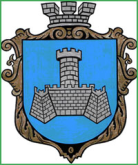 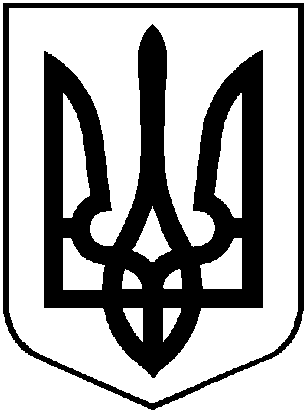 УКРАЇНАХМІЛЬНИЦЬКА МІСЬКА РАДАВІННИЦЬКОЇ ОБЛАСТІВиконавчий комітетР І Ш Е Н Н Явід “03” лютого  2023р.                                                                  №55Про розгляд заяви гр.Рудика Петра Аксентійовича   	Розглянувши заяву із додатками гр.Рудика Петра Аксентійовича, рішення виконавчого комітету Хмільницької міської ради народних депутатів №121 від 12.04.1984 року, згідно Порядку видачі дублікатів свідоцтв про право власності на об’єкти нерухомого майна, відмінні від земельної ділянки, у разі втрати, крадіжки або пошкодження оригіналу документа та виправлення відомостей, внесених до свідоцтв на право власності помилково, затвердженого рішенням виконавчого комітету Хмільницької міської ради від 23.05.2019р. №207, відповідно до Закону України «Про державну реєстрацію речових прав на нерухоме майно та їх обтяжень», керуючись п.б  пп. 10 ст. 30, ст. 59 Закону України «Про місцеве самоврядування в Україні», виконавчий комітет Хмільницької міської радиВ И Р І Ш И В :1. Видати дублікат свідоцтва про право особистої власності на домоволодіння від 20 квітня 1984 року ( співвласнику 1/2 частини житлового будинку гр.Рудику Петру Аксентійовичу), що складається з одного житлового будинку що розташований у м. Хмільнику, Вінницької області по вулиці Козицького, за №4 у зв’язку із втратою  оригіналу документа.Підстава: заява із додатками гр. Рудика П.А. від 30.01.2023 р., публікація в газеті "Життєві обрії" від __.__.2023 р. №___ (___).2. Заявнику:- зареєструвати дублікат свідоцтва про право особистої власності на домоволодіння відповідно до чинного законодавства України.3. Управлінню "Центр надання адміністративних послуг" Хмільницької міської ради видати заявнику чи особі, яка діє від його імені, копію цього рішення та дублікат свідоцтва про право особистої власності на домоволодіння, під підпис або направити листом з повідомленням про вручення.Міський голова                                                    Микола ЮРЧИШИН